Прически для тонких редких волосОбладательницы тонких и редких волос могут выглядеть столь же эффектно, как и красавицы с пышной густой шевелюрой. Главное в этом деле-правильный уход за волосами и удачные варианты причесок.Основные правила по уходу за волосами:Не стоит мыть волосы чаще одного раза в неделю, чтобы не пересушивать волосы и кожу головы, и не нарушать естественный кожно-жировой баланс. Иначе, кожа головы будет производить все больше сального жира, чтобы защитить кожу и волосы от пересыхания. Шампунь надо подбирать соответствующий типу волос и предпочтительно без SLS (лаурилсульфат натрия) и обязательно использовать бальзамы-ополаскиватели или маски после мытья головы.Так же необходимо использовать раз в неделю домашние маски для блеска, здоровья и мягкости волос, густоты это не добавит, так как количество волосяных луковиц заложено у каждого природой, но позволит укрепить волосы, что избавит от излишнего выпадения и ломкости.Стоит избегать всяческого «пересушивания», так летом необходимо использовать защитный увлажняющий спрей, а под палящим солнцем нужно покрывать голову. Так же желательно использовать масла-«несмывашки» на всю длину, а для кончиков волос идеальным будет применение масла каритэ. Сушить волосы лучше естественным способом, а не феном.Совет: Обладательницам тонких волос лучше остановить свой выбор на коротких стрижках. Лучшим вариантом будет стрижка «Боб», так как ее форма зрительно добавляет густоты и позволяет создавать объемные укладки.Как достичь объема:В этом вам помогут муссы и пенки для укладки, фен и круглая расческа. Нужно нанести небольшое количество пенки и распределить ее по волосам, укладывать волосы нужно феном с расческой, начиная от корней, как бы подкручивая прядь, и до кончиков.Хорошо создает объем плойка-гофре. К тому же сейчас продаются специальные плойки для прикорневого объема. Если вы не хотите, чтобы эффект гофрированных волос был виден, то следует отделить верхнюю часть волос, заколов ее, и пройтись плойкой по свободным волосам.Локоны, как крупные, так и мелкие, очень хорошо создают объем. Можно для этого воспользоваться плойкой или бигудями, или же просто заплести косы на ночь, коса вида «колосок» хорошо справится с этой задачей и добавит прикорневого объема.Как создать прикорневой объем с помощью гофре-плойки, видео - https://www.youtube.com/watch?v=X71j1o6Jkv4&frags=pl%2CwnПрически на средние волосы Вариант 1. Объемный пучок на средние волосы с помощью валика.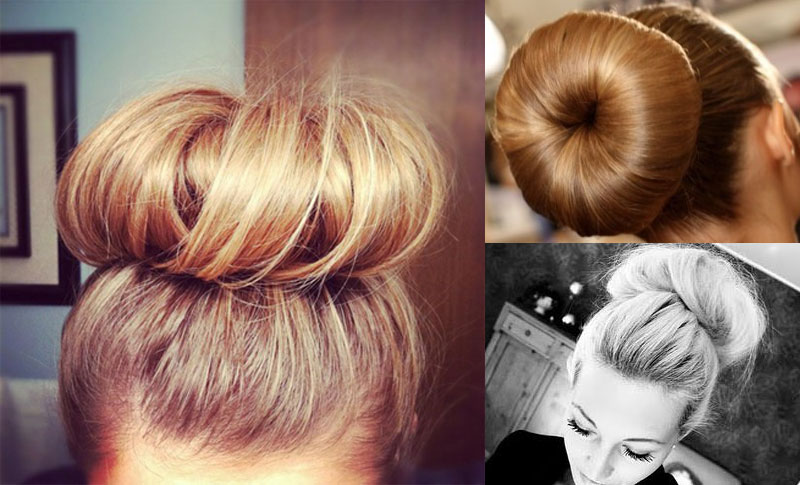 Шаг 1. Делаем высокий хвост на макушке и завязываем тонкой резиночкой.Шаг 2. Продеваем хвост через валик и распределяем на нем волосы так, чтобы он был полностью закрыт.Шаг 3. Сверху надеваем тугую резинку, которая будет прижимать волосы к валикуШаг 4. Торчащие пряди волос необходимо подоткнуть под валик и зафиксировать шпильками или невидимками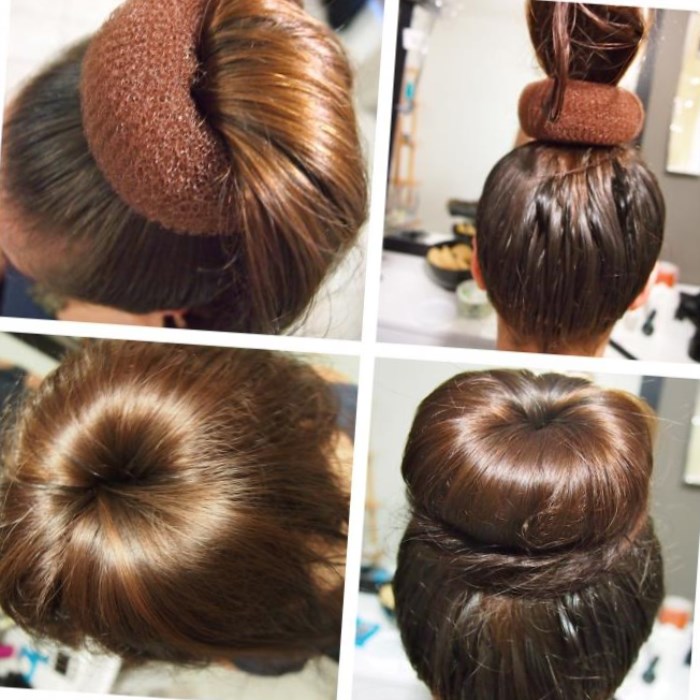 Пучок готов! Такая прическа, благодаря использованию валика, позволит зрительно увеличить объем и густоту волос. Вариант 2. Объемная нежная прическа с пучком и косами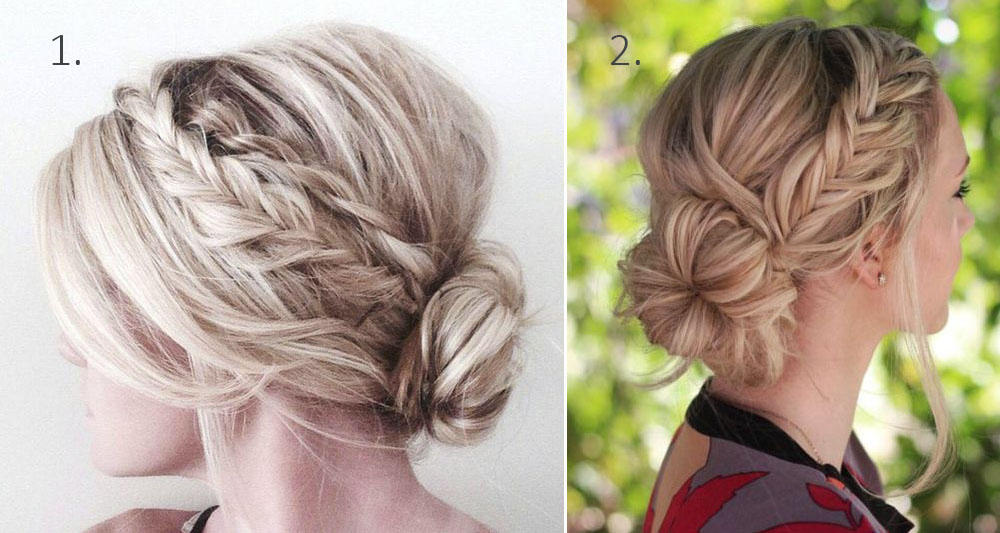 Шаг 1. Создаем легкие волны с помощью плойкиШаг 2. Отделяем боковые пряди для кос, а оставшиеся волосы собираем сначала в хвост, затем в пучок и закалываем его невидимками.Шаг 3. Из свободных прядей делаем обычные французские косы, а концы закалываем шпильками над пучком. 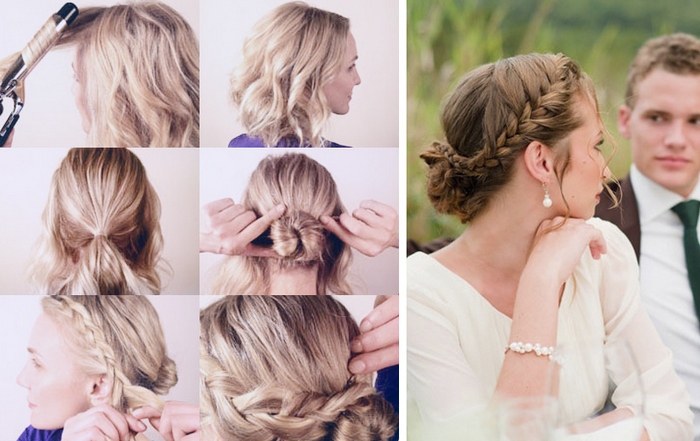 Такая легкая и эффектная прическа подойдет как на выпускной вечер, так и для повседневной носки.Вариант 3.  Объемный хвост на волосы средней длины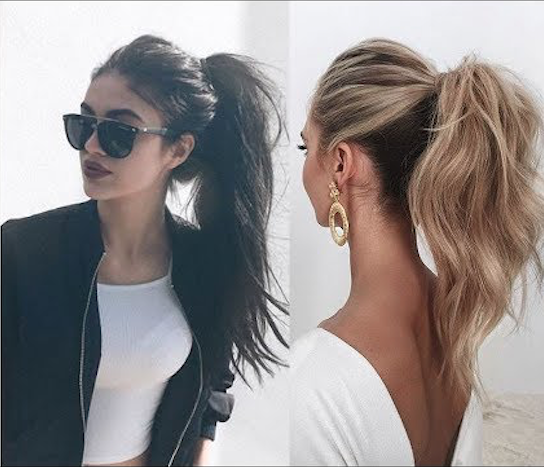 Шаг 1. Создаем легкие волны на волосах любым удобным способомШаг 2. Отделяем волосы на макушке от основной массы и завязываем в хвостШаг 3. Оставшуюся часть волос так же затягиваем резинкой на затылке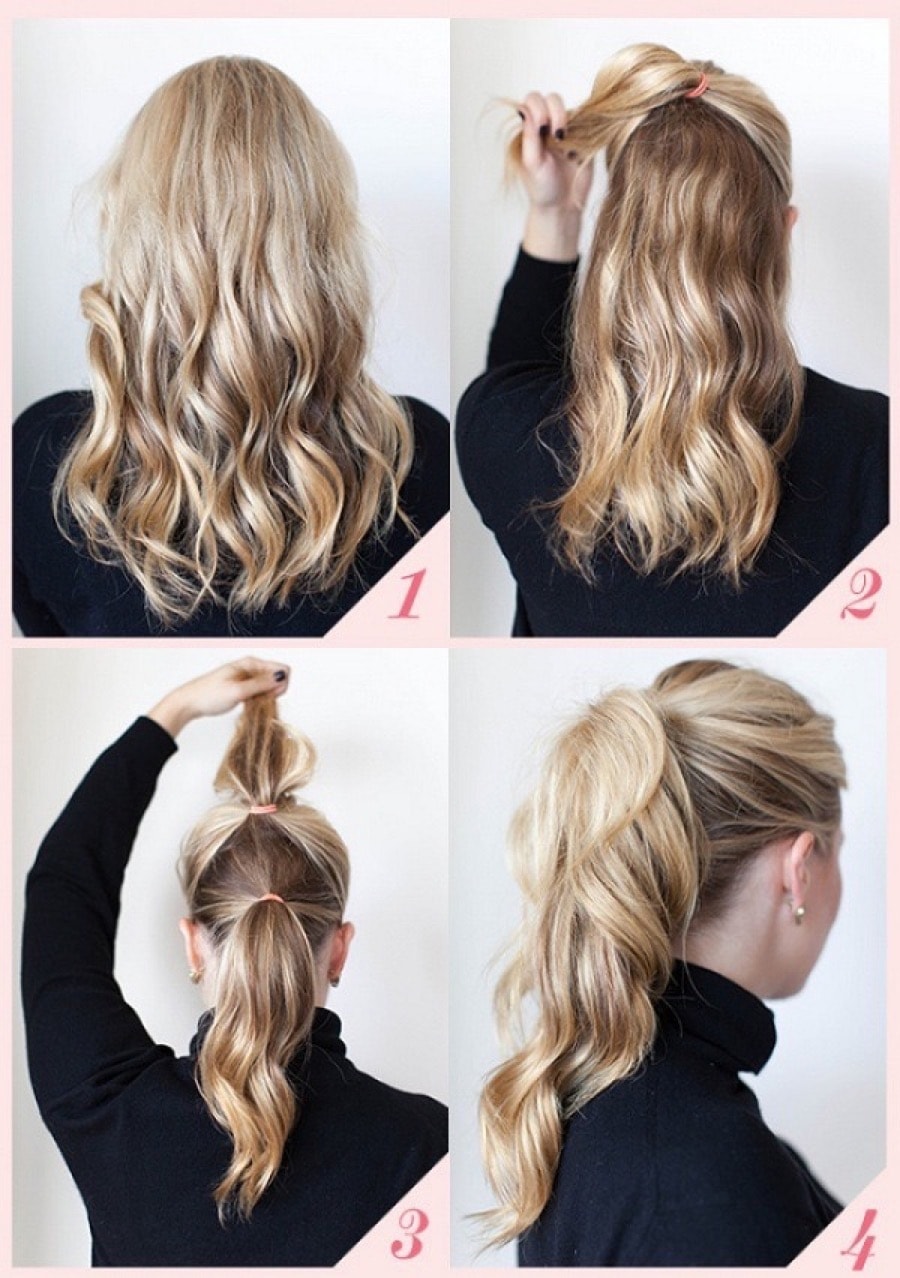 Это очень простой и быстрый вариант прически, который смотрится намного эффектнее чем обычный «хвост».Варианты модных современных причесок для коротких редких волосВолны, кудри и косы – спасение для современных модниц с тонкими волосами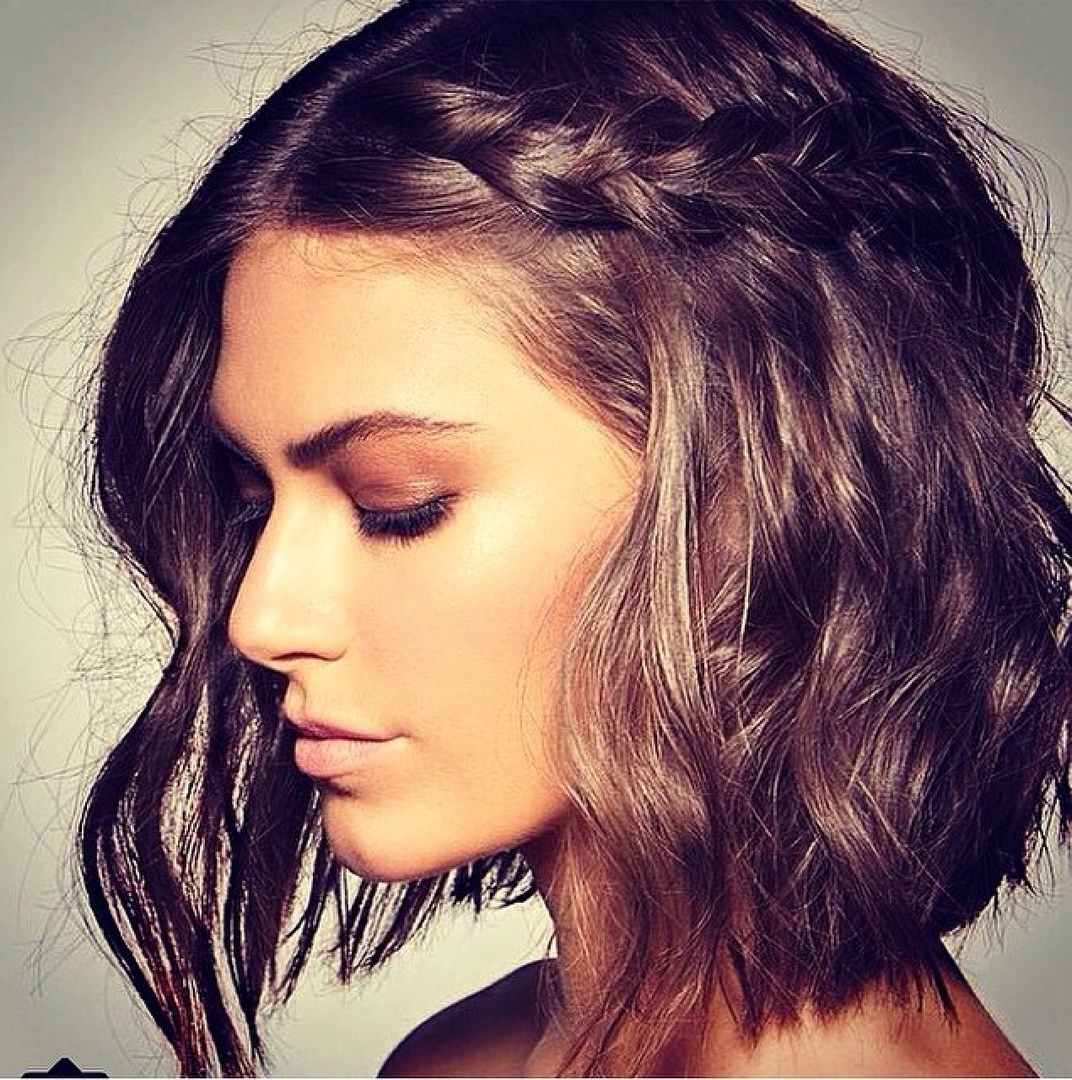 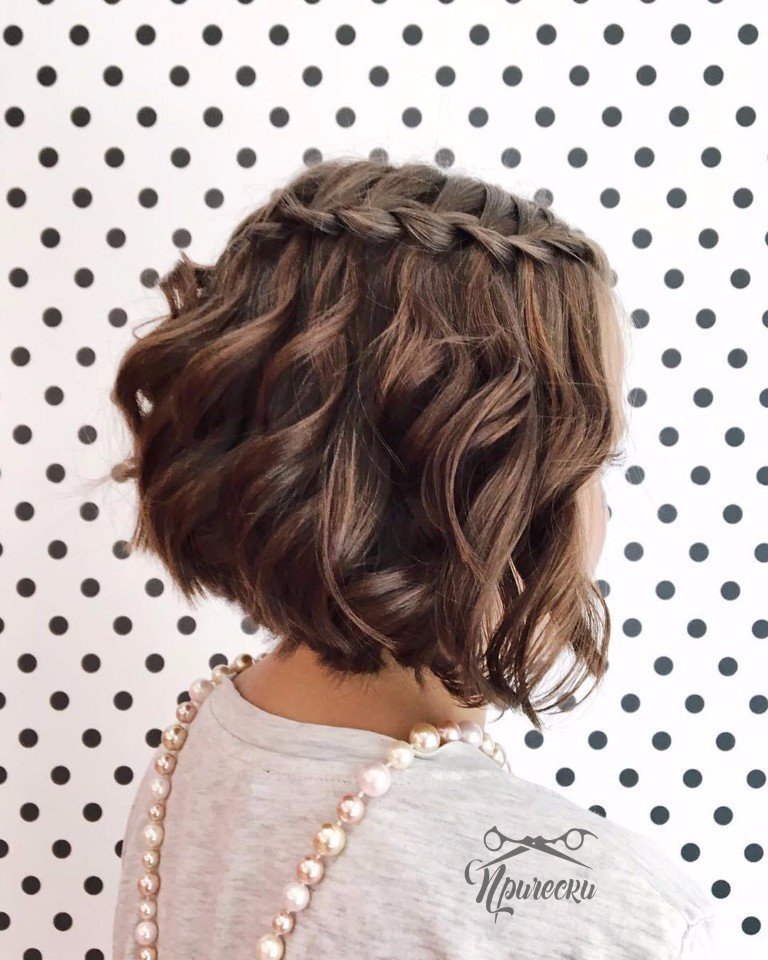 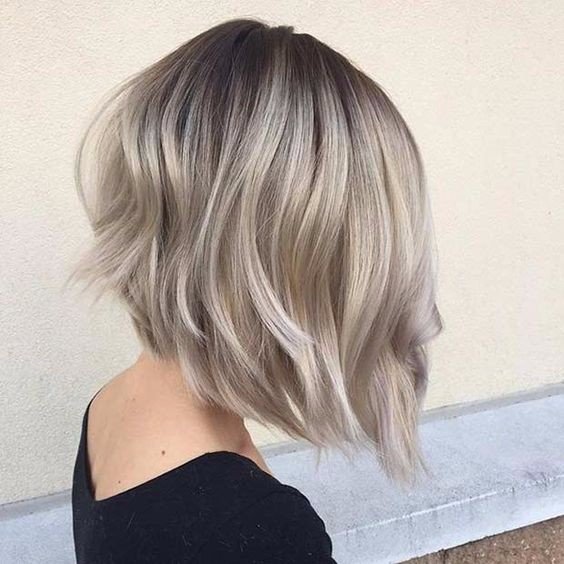  Такой вариант прически "боб" выглядит очень стильно и современноОбычные косы смотрятся великолепно даже на волосах такой длины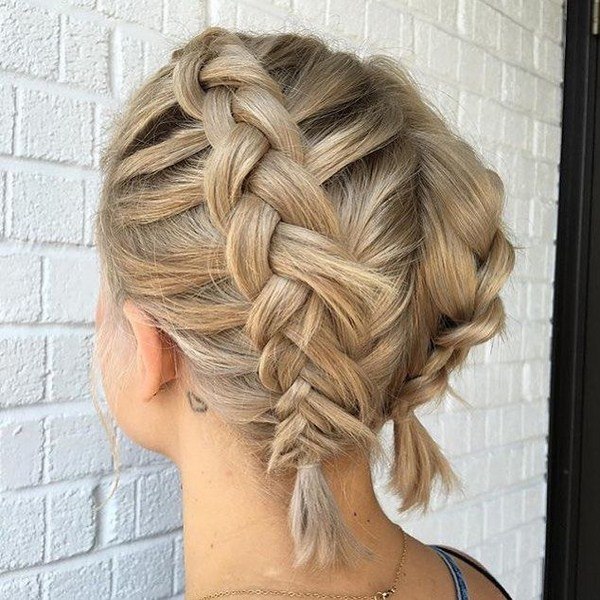 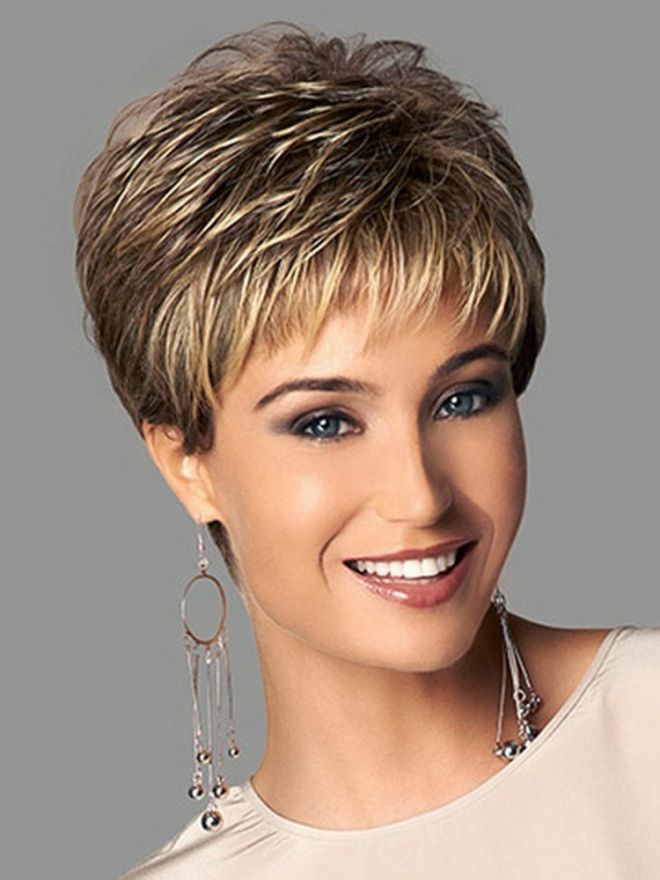 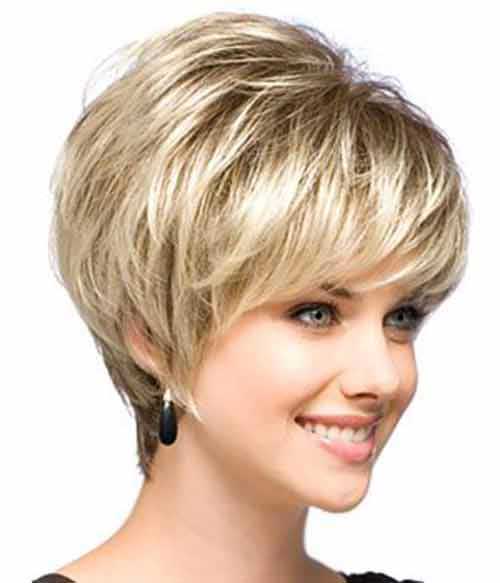 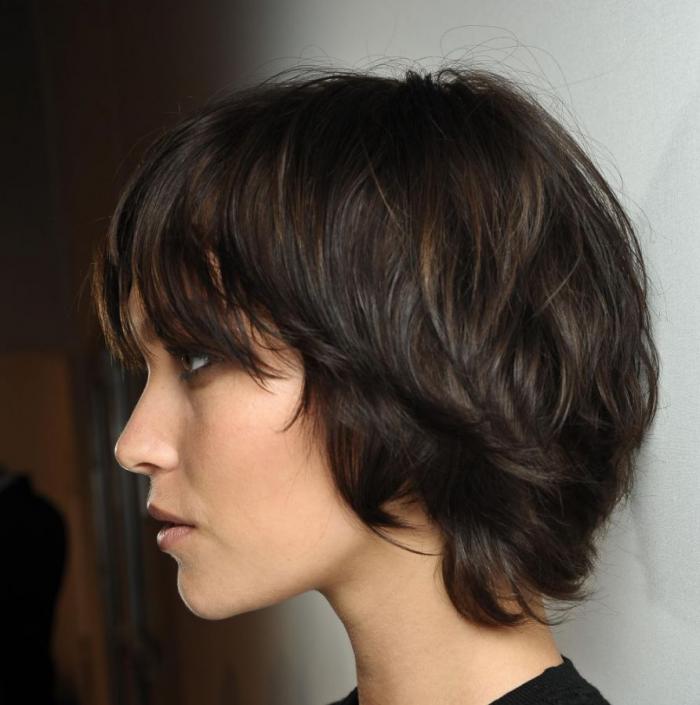 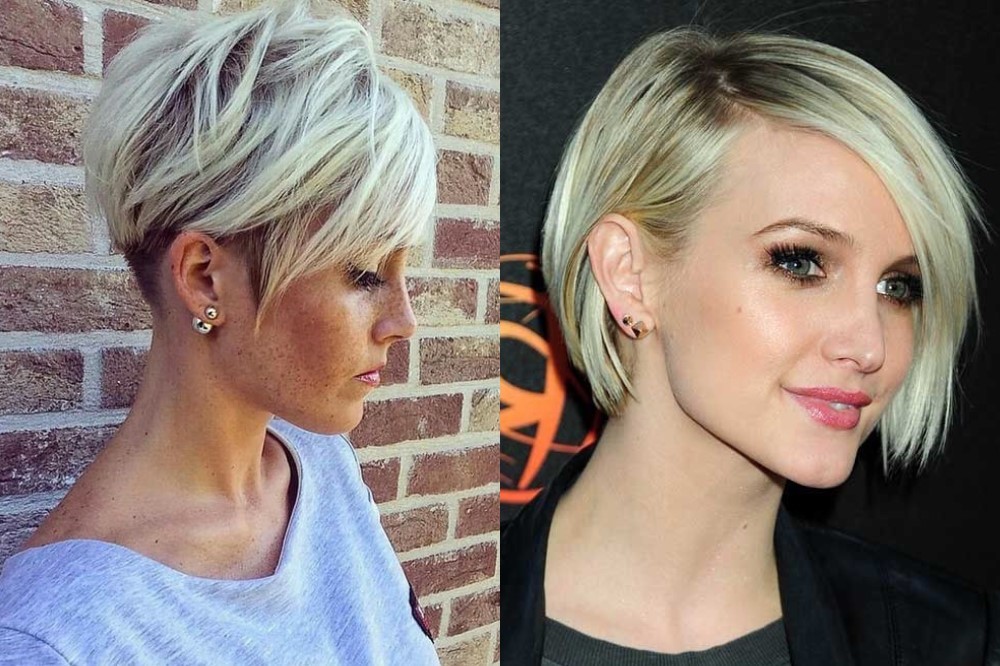 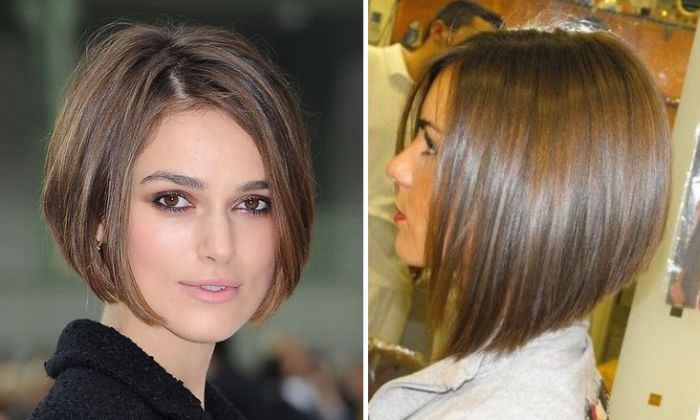 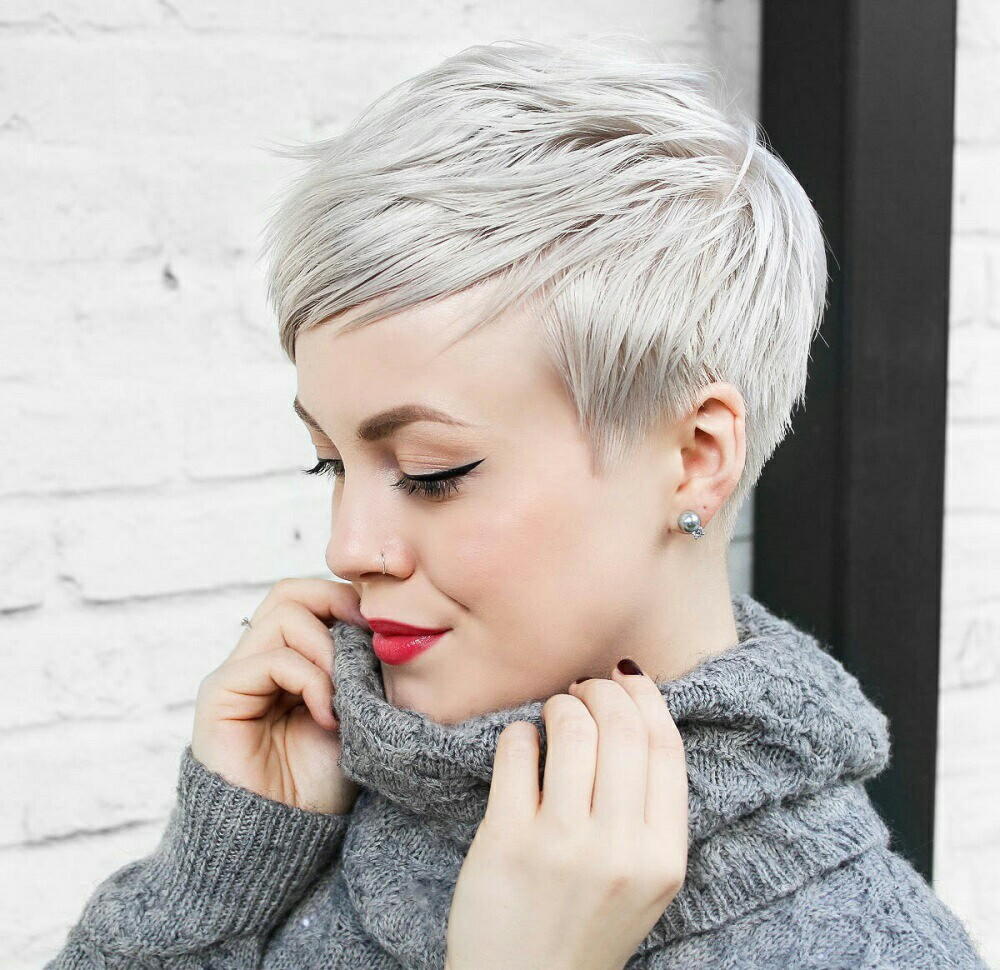 Вечерние прически для тонких волос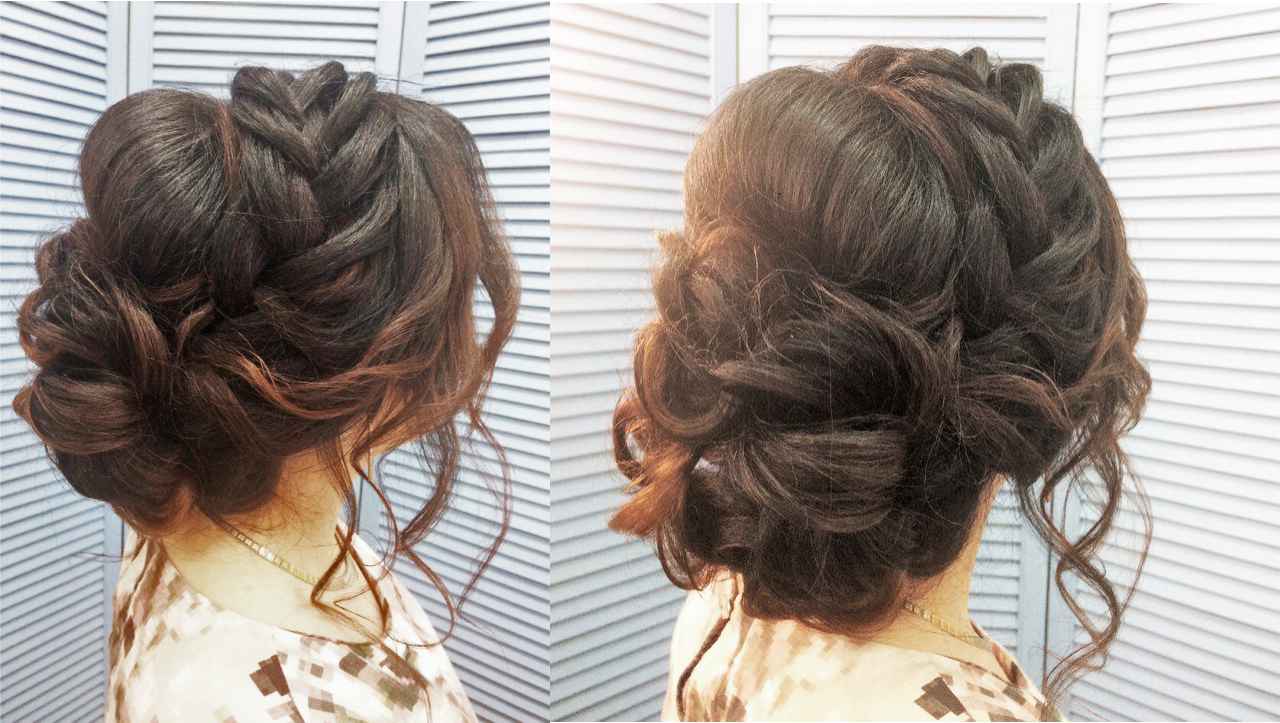 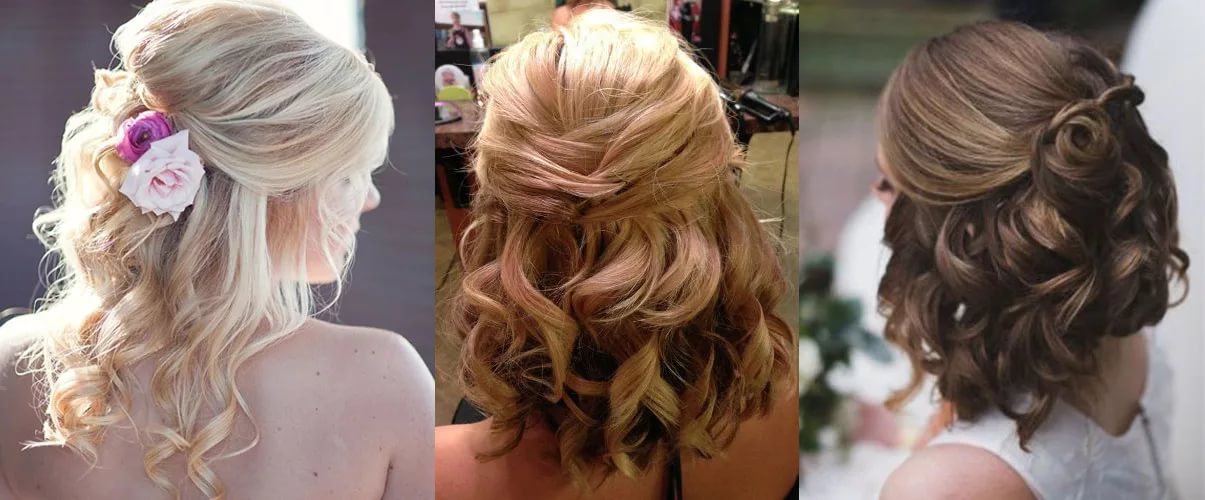 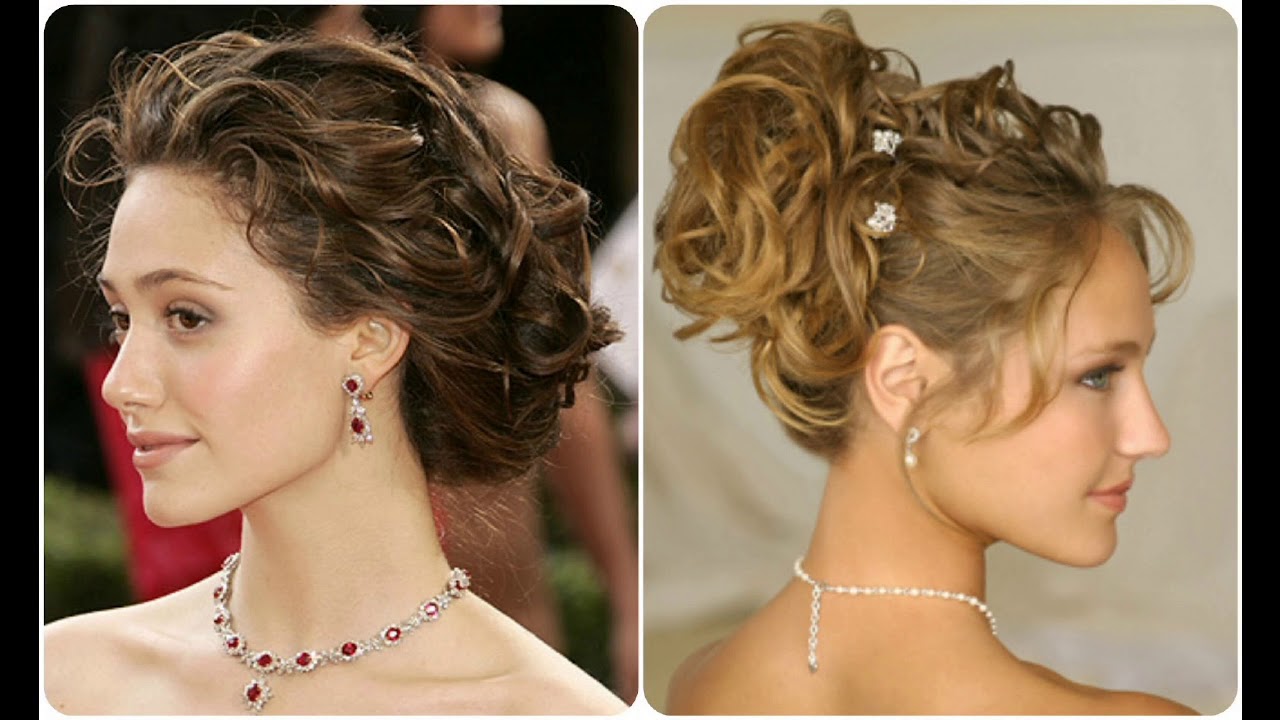 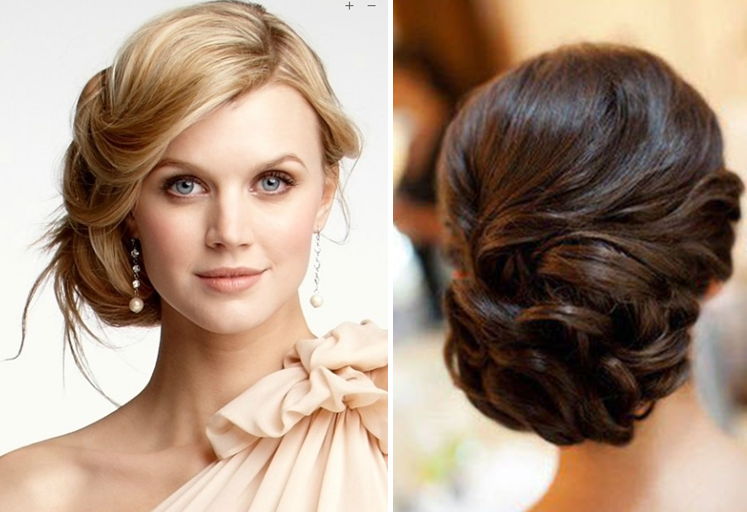 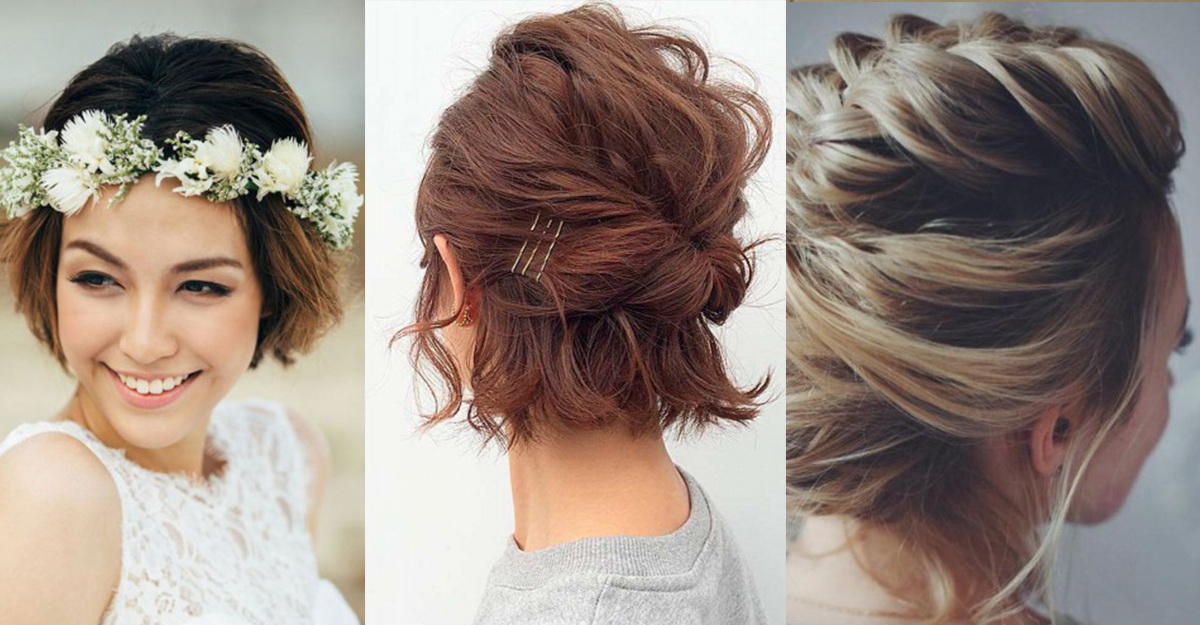 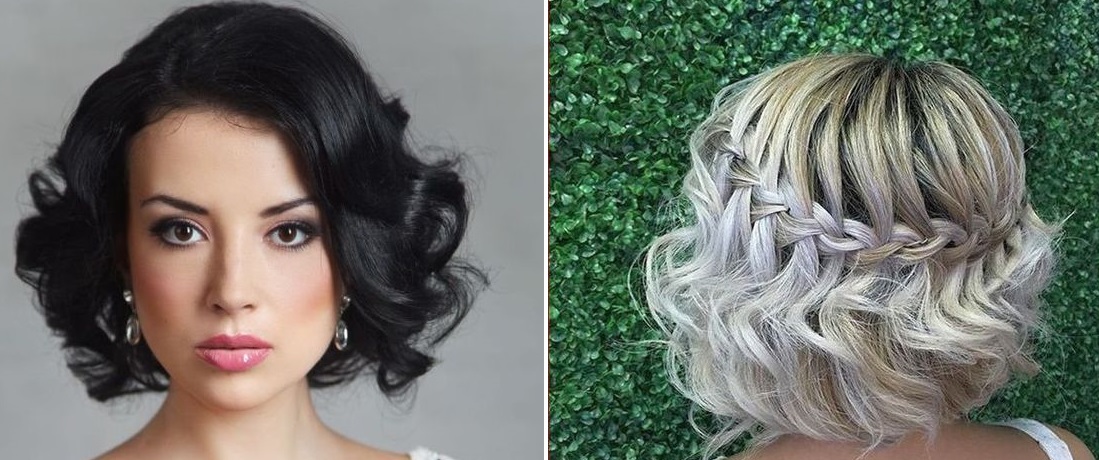 10 красивых причесок для тонких волос : https://www.youtube.com/watch?v=MIQTt6LOUi8